                                      Harmonogram działań w ramach kampanii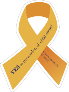                           „19 dni przeciwko przemocy i krzywdzeniu dzieci i młodzieży”                                       realizowanej w terminie 1-19 listopada 2022 r.Koordynatorzy kampanii: Suwalski Ośrodek Doskonalenia Nauczycieli w Suwałkach oraz  Miejski Ośrodek Pomocy Rodzinie w  SuwałkachKoalicjanci: Komenda Miejska Policji w Suwałkach, Sąd Rejonowy w Suwałkach, Areszt Śledczy w Suwałkach, Areszt Śledczy w BiałymstokuLp.Działania/instytucjaAdresaci Adres Data/ Godzina Punty konsultacyjno- informacyjne:dyżury kuratorów sądowychSąd Rejonowy w Suwałkach  Dzieci i rodzice doświadczający przemocy Sąd Rejonowego w Suwałkach, ul. Kościuszki 69 – kuratorzy dla dorosłych;Sąd Rejonowy w Suwałkach, ul. Przytorowej 2- kuratorzy rodzinni14 -18.11.2022 r. godz. 10.00-13.00 Dyżur policjantów Komenda Miejska Policji w SuwałkachDzieci i rodzice doświadczający przemocyKomenda Miejska Policji w Suwałkachul. Pułaskiego 26, Suwałki 1-19.11.2022poniedziałek-piątekgodz. 8.00-19.00sobota - niedzielagodz. 9.00-15.00Dyżur pracownika, socjalnego, psychologa, pedagoga.Miejski Ośrodek Pomocy Rodzinie w SuwałkachAreszt Śledczy w SuwałkachDzieci, młodzież i ich rodzice uwikłani w problem przemocy.Miejski Ośrodek Pomocy Rodzinie w Suwałkachul. Filipowska 20 Btel. 87/565 28 91 Porady prawne: 08.11.2022 r. godz. 15.30-18.3015.11.2022 r. godz. 15.30-18.30porady socjalne/ z zakresu przeciwdziałania przemocy: 1-19.11.2022 r. poniedziałek-piątekgodz. 8.00-15.00poradnictwo psychologa i pedagoga:1-19. 11.2022 r. Poniedziałek – piątek                          – po uprzednim umówieniu tel. pod nr 87 565 28 91 Szkolenie z zakresu przeciwdziałania przemocy  pn. „Bądź silny bez przemocy”Miejski Ośrodek Pomocy Rodzinie w Suwałkach Areszt Śledczy  w Białymstoku Osadzeni w Areszcie Śledczym  Areszt Śledczy w Białymstoku ul. Hetmańska 89, Białystok 15.11.2022 r. godz. 10.00Szkolenie:  Realizacja procedury „Niebieska karta”Komenda Miejska Policji w SuwałkachPracownicy służby zdrowia Szpital Wojewódzki  im. dr. Ludwika Rydygiera ul. Szpitalna 60, Suwałki sala konferencyjna16.11.2022 r. godz. 10.30Szkolenie „Odpowiedzialność nieletnich w świetle prawa”Komenda Miejska Policji w SuwałkachDyrektorzy przedszkoli, szkół i placówek oświatowych prowadzonych przez Miasto Suwałki  Komenda Miejska Policji w Suwałkachul. Pułaskiego 26, Suwałki sala konferencyjna 17.11. 2022 r. godz. 12.00 Reaguję- nie kabluję – kształtowanie wartości prospołecznych dzieci i młodzieży i  profilaktyka wykluczenia społecznego z wykorzystaniem debaty uczniowskiej Suwalski Ośrodek Doskonalenia Nauczycieli                   w SuwałkachUczniowie klas 7 i 8 ze Szkoły Podstawowej nr 11 w SuwałkachSzkoła Podstawowa nr 11 w Suwałkach, ul. Szpitalna 66, Suwałki 17.11. 2022 r. godz. 8.00 - 9.30 Reaguję - nie kabluję – kształtowanie wartości prospołecznych dzieci i młodzieży i  profilaktyka wykluczenia społecznego z wykorzystaniem debaty uczniowskiej Suwalski Ośrodek Doskonalenia Nauczycieli                   w SuwałkachUczniowie z Zespołu Szkół nr 6 w SuwałkachZespół Szkół nr 6 w Suwałkach, ul. Sikorskiego 20, Suwałki 17.11.2022 r. godz. 10.30 Konferencja podsumowująca:- spot uczniów SP 5 (klasa I, Karolina Marcinkiewicz)- spot uczniów SOSW nr 1 w Suwałkach (Ewelina Trofimiuk - Misiukiewicz)- podsumowanie działań- wykład „Kształtowanie krytycznego podejścia do treści publikowanych w Internecie i mediach społecznościowych – Jak uodpornić dzieci i młodzież na niebezpieczne treści                   z sieci  i radykalizację?” (Gerard Bah)Suwalski Ośrodek Doskonalenia Nauczycieli w Suwałkach  we współpracy z: Miejskim Ośrodkiem Pomocy Rodzinie w Suwałkach oraz Aresztem Śledczym w Suwałkach Koalicjanci Lokalnego Systemu Przeciwdziałania Przemocy                                                   w Rodzinie  w tym: pracownicy oświaty, służby zdrowia, pracownicy socjalni,  członkowie komisji rozwiazywania problemów alkoholowych, policja, pracownicy aresztu śledczego oraz pozostałe instytucje i organizacje realizujące zadania z zakresu przeciwdziałania przemocy I Liceum Ogólnokształcące ul. Mickiewicza 3, Suwałki, aula szkolna18.11.2022 r. godz. 11.00-14.00